Тестові питанняУ клінічній практиці в’язкість крові використовують як діагностичний тест. Оцініть правильність міркувань:в’язкість крові залежить від кількості еритроцитів, із збільшенням їх кількості в’язкість зростає;температура тіла на в’язкість крові не впливає;в’язкість крові в жінок дещо більша, ніж в чоловіків;в’язкість крові не залежить від градієнта швидкості;в’язкість зменшується зі зменшенням температури.Яка величина в’язкості крові людини в нормі?4‧10-3 Па‧с;4,5‧10-3 Па‧с; 6,1‧10-3 Па‧с;1‧10-3 Па‧с;6‧10-3 Па‧с.Як залежить швидкість плину крові від площі перерізу (діаметру) судини:зі збільшенням діаметра швидкість плину зменшується;швидкість плину від діаметра не залежить;швидкість плину обернено пропорційна до площі поперечного перерізу;швидкість плину залежить від в’язкості крові,  а від діаметра не залежить;швидкість плину обернено пропорційна площі поперечного перерізу.Яке з рівнянь виражає критерій Рейнольдса:;;;;.Рідини, коефіцієнт в’язкості яких залежить від режиму їхнього потоку, називають:ньютонівськими;неньютонівськими;ідеальними;неідеальними;таких рідин в природі не існуєРідини, коефіцієнт в’язкості яких НЕ залежить від режиму їхнього потоку, називають:неньютонівськими;ньютонівськими;ідеальними;таких рідин в природі не існує;в’язкість всіх рідин залежить від їх потоку.При ламінарному потоці рідини:шари рідини не перемішуються, потік не супроводжується характерними акустичними шумами;шари рідини не перемішуються, потік рідини супроводжується характерними акустичними шумами;шари рідини перемішуються, утворюючи вихрі; потік не супроводжується характерними акустичними шумами;шари рідини перемішуються, утворюючи вихрі; потік супроводжується характерними акустичними шумами;правильний варіант відповіді відсутній.При турбулентному потоці рідини:шари рідини не перемішуються, потік не супроводжується характерними акустичними шумами;шари рідини не перемішуються, потік рідини супроводжується характерними акустичними шумами;шари рідини перемішуються, утворюючи вихрі; потік не супроводжується характерними акустичними шумами;шари рідини перемішуються, утворюючи вихрі; потік супроводжується характерними акустичними шумами;правильний варіант відповіді відсутній.Відношення, що зв’язує гідростатичний, гідродинамічний і статичний тиск, є:закон Пуазейля;формула Ньютона;рівняння Бернуллі;формула Стокса;правильний варіант відповіді відсутній. Виникнення шумів в потоці свідчить:про ламінарний потік;про турбулентний потік;про стаціонарний потік рідини;шуми не можуть існувати при потоці рідини;правильний варіант відповіді відсутній.Число Рейнольдса служить для визначення:в’язкості рідини;режиму потоку рідини;динамічного тиску в рідині;молекулярної маси рідини;правильний варіант відповіді відсутнійШвидкість потоку крові максимальна:в центрі кровоносної судини;в областях при стінках кровоносної судини;швидкість потоку крові в будь-якій точці кровоносної судини залишається постійною;швидкість потоку крові в будь-якій точці кровоносної судини постійно змінюється;правильний варіант відповіді відсутній.В’язкістю рідини називається її здатність:до потоку;утворювати краплі на поверхні твердих тіл;спричиняти опір взаємному зміщенню шарів;змочувати стінки судин;правильний варіант відповіді відсутній.Який із тисків в рідині залежить від швидкості її потоку:статичний;гідродинамічний;гідростатичний;гідрокінематичний;ні один із перерахованих тисків не залежить від швидкості потоку.По мірі руху крові по кровоносній системі людини від аорти до вени, середнє значення повного тиску в крові:підвищується і стає більше атмосферного;в артеріальній ділянці стає вище атмосферного і стає нижче атмосферного у вені;залишається незмінним в будь-якій ділянці кровоносної системи і відповідає атмосферному тиску;в артеріальній ділянці стає рівним атмосферному, потім знижується і стає нижче атмосферного;правильний варіант відповіді відсутній.Об’єм рідини, що протікає по трубі за 1 с:пропорційний різниці тисків на кінцях труби і обернено пропорційний її гідравлічному опору;пропорційний добутку різниці тисків на кінцях труби та її гідравлічному опору;пропорційний гідравлічному опору труби і обернено пропорційний різниці тисків на її кінцях;пропорційний гідравлічному опору в трубі;правильний варіант відповіді відсутній.При зменшенні внутрішнього діаметра судини статичний тиск крові:зменшується;збільшується;не змінюється;залежить від в’язкості крові;правильний варіант відповіді відсутній.При зменшенні внутрішнього діаметра судини гідродинамічний тиск крові:А) зменшується;Б) збільшується;В) не змінюється;Г) залежить від в’язкості крові;Д) правильний варіант відповіді відсутнійОб’ємна швидкість потоку крові в судині рівна:лінійній швидкості потоку крові;добутку лінійної швидкості на площу перерізу судини;відношенню лінійної швидкості до площі перерізу судини;добутку лінійної швидкості на коефіцієнт в’язкості крові;правильний варіант відповіді відсутній.Зі збільшенням температури в’язкість рідини:зменшується тільки у ньютонівських рідин;зменшується тільки у неньютонівських рідин;зменшується у будь-яких рідин;не змінюється;правильний варіант відповіді відсутній.Методом Стокса вимірюють:коефіцієнт поверхневого натягу рідин;коефіцієнт в’язкості рідин;густину рідин;роздільну здатність;правильний варіант відповіді відсутній.Задачі 1 варіант (за списком) – обирає 1 та 6 задачу2 варіант (за списком) – обирає 2 та 7 задачу3 варіант (за списком) – обирає 3 та 8 задачу4 варіант (за списком) – обирає 5 та 9 задачу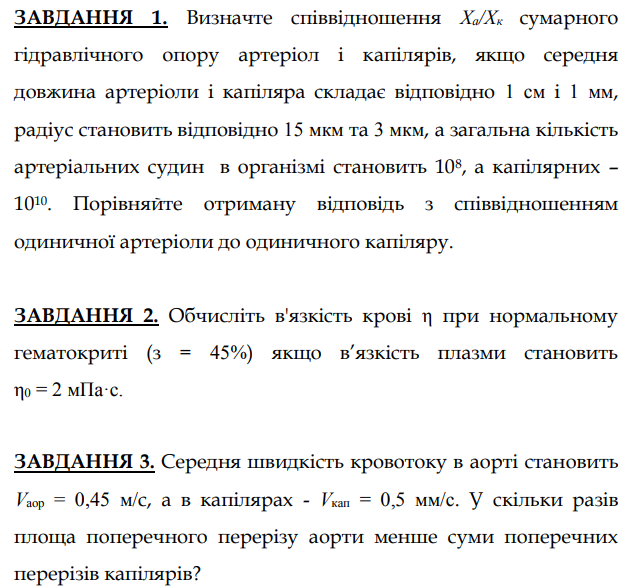 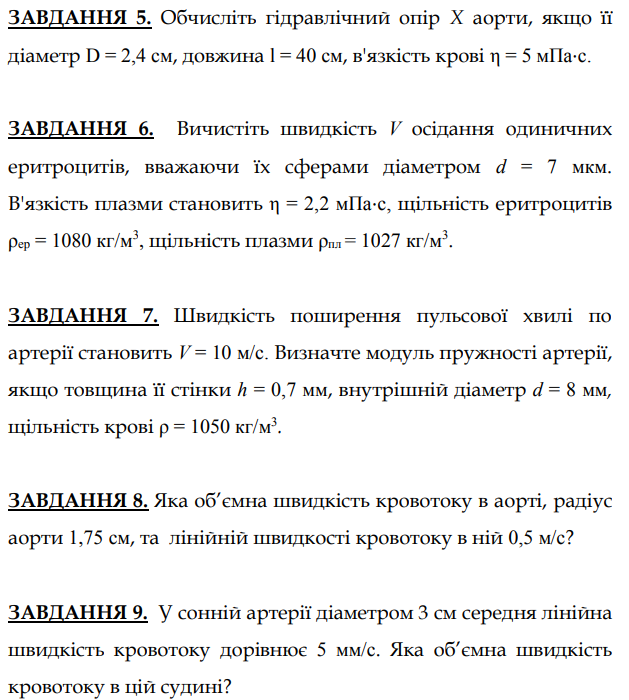 Успіхів!!!